First                                    Middle                                       Last Name Application Checklist                             Please Note: Applications Stay on File for 6 Months. After 6 Months you must reapply. Completed    Date Date Approved/ Date Rejected_____________________________________________________________ 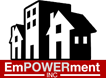 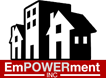 NUMBER OF BEDROOMS DESIRED:   Efficiency _______ 	1 Bedroom _____       2 Bedrooms ____     3 Bedrooms ____      	4 Bedrooms ____Do you have a Housing Choice (Section 8) Voucher? Yes____ 	No ____If Yes for how many bedrooms?    1 Bedroom _____ ______	2 Bedrooms ______	3 Bedrooms _________ 	4 Bedrooms __________ Are you are part of the Family Success Alliance (FSA)?  Yes _____	No ____	First, Middle, Last Name 	  Date of Birth 	 Social Security #  	 Driver’s License # & State Home Phone Number: _____________________________ Cell Phone Number: ______________________Best Time to Call: _________________________ Email Address:______________________________________________________________Are You a Military Veteran Y___N___ __  First, Middle Last Name 	Date of Birth (Age) 	  Relationship to Applicant EMPLOYMENT & INCOME  Name of Employer ______________________________________________ Your Position _____________________________________________Address: ________________________________________________________________________________________________________________Your Start Date: ______________________     _______________ Your End Date:  __________________________Supervisor Name: _________________________________________________ Employer’s Phone Number:  ________________Employment Monthly Salary: ____________________________________________Other Income Description:                                                                                                          Monthly Income:Other Income Description; ______________________________________________    Monthly Income: ___________________________________                                                                                                                    Total Monthly Income:__________________BACKGROUND INFORMATION  Do you smoke? Y____ N________: ______________ Have you ever been evicted? If so, when and Why? _______________________________________________________________________________  Have you ever filed for bankruptcy? If so, when and describe: ______________________________________________________________________ __________________________________________________________________________________________________________________________ Have you ever been convicted of a crime? If so, please provide type of offense, county, and state:  ________________________________________ __________________________________________________________________________________________________________________________ Have you ever willfully or intentionally refused to pay rent when due?, If yes explain:    Make & Model  	Year  	License NO. & State   Name  	Address  	 Phone Number  	 Relationship   Name  	 Address  	   Phone Number  	 Relationship 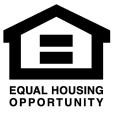 OTHER INFORMATION  How did you hear about this property? ___________________________________________________________________________ Please provide any other information that you would like a landlord to know/consider about you (below) 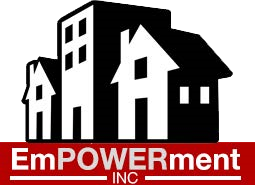  EMPOWERMENT, INC 109 N. GRAHAM STREET CHAPEL HILL, NC 27516 919 967-8779 LANDLORD VERIFICATION FORM THE APPLICANT NAMED BELOW HAS GIVEN US YOUR NAME AS THEIR CURRENT OR PREVIOUS LANDLORD.  PLEASE GIVE US THE BENEFIT OF YOUR EXPERIENCE BY ANSWERING THE QUESTIONS BELOW.  PLEASE EXPLAIN ANY NEGATIVE EXPERIENCES YOU HAVE HAD WITH THIS APPLICANT IN THE COMMENTS SECTION BELOW.  POSITIVE COMMENTS ARE ALSO WELCOME, AS WELL AS ANY PERTINENT INFORMATION YOU MAY WISH TO SHARE.  THANK YOU FOR YOUR PROMPT RESPONSE.  THE APPLICANT’S AUTHORIZATION TO RELEASE THIS INFORMATION. NAME OF APPLICANT: _______________________________________________________________________________ Tenant Signature to Release information________________________________________________________________ CURRENT/PREVIOUS ADDRESS:________________________________________________________________________ NAME OF LANDLORD:________________________________________________________________________________ LANDLORD ADDRESS: ________________________________________________________________________________ I acknowledge the above electronic signatureARE YOU A RELATIVE OR FRIEND OF THE APPLICANT? _____ IF SO, PLEASE DESCRIBE RELATIONSHIP: ________________ _________________________________________________________________________________________________ IS/WAS THE ABOVE NAMED APPLICANT, HEAD OF HOSEHOLD? YES___ NO___ HOW MANY PEOPLE ARE LISTED ON THE LEASE? __________________________________________________________ CURRENT LANDLORD__________________________________ PREVIOUS LANDLORD____________________________ DATES OF APPLICANTS TENANCY: FROM______________________TO:________________________________________ DOES/DID THE APPLICANT HAVE A LEASE? YES________NO_________ 1. RENT PAYMENTAMOUNT OF MONTHLY RENT:___________________________DOES/DID THE APPLICANT PAY THE RENT ON TIME? YES____________NO____________HAS/HAD HE OR SHE EVER PAID LATE? YES____NO____HOW LATE? _________HOW OFTEN? ___________HAVE/HAD YOU EVER BEGUN/COMPLETED EVICTION FOR NON-PAYMENT? YES:____________NO:___________WAS A COURT JUDGEMENT RENDERED IN YOUR FAVOR FOR EVICTION OF NON-PAYMENT? YES______NO_____DO/DID YOU PROVIDE ANY OF THE UTILITIES FOR THE UNIT? YES:______NO:______ G.	HAVE TENANT-PAID UTILITIES EVER BEEN DISCONNECTED? YES:______NO:______2. CARING FOR THE UNITDOES/DID THE APPLICANT KEEP THE UNIT CLEAN, SAFE AND SANITARY? YES:___________NO:_______________HAS /HAD THE APPLICANT DAMAGED THE UNIT? YES:_________NO:_______DESCRIBE:____________________ COST TO REPAIR? ____________HOW OFTEN? ___________HAS/HAD THE APPLICANT PAID FOR THE DAMAGE? YES:_________________NO:_____________WILL/DID YOU KEEP THE SECURITY DEPOSIT? YES:__________NO:___________DOES/DID THE APPLICANT HAVE PROBLEMS WITH INSECT/RODENT INFESTATION? YES:________NO:_________DOES/DID THE APPLICANT’S HOUSEKEEPING CONTRIBUTE TO INFESTATION? YES:__________NO:____________DID THE APPLICANT MAKE ANY ALTERATIONS TO THE UNIT WITHOUT YOUR PERMISSION? YES:______NO:_____3. GENERALIS/WAS THE APPLICANT LISTED ON THE LEASE? YES:__________NO:__________DOES/DID THE APPLICANT PERMIT PERSONS OTHER THAN THOSE ON THE LEASE TO LIVE IN THE UNIT ON A REGULAR BASIS? YES:___NO:___DESCRIBE:_____________________________________________________HAS/HAD THE APPLICANT, FAMILY MEMBERS OR GUESTS DAMAGED OR VANDALIZED THE COMMON AREAS? YES: ________NO:_______ IF YES, DESCRIBE: ____________________________________________________DOES/DID THE APPLICANT, FAMILY MEMBERS OR GUESTS CREATE ANY PHYSICAL HAZARDS TO THE UNIT OR OTHER RESIDENTS? YES:________NO:________DOES/DID THE APPLICANT, FAMILY MEMBERS OR GUESTS INTERFERE WITH THE RIGHTS AND QUIETENJOYMENT OF OTHER TENANTS? YES:__________NO:__________DESCRIBE:________________________HAVE THE APPLICANT, FAMILY MEMBERS OR GUESTS ENGAGED IN ANY CRIMINAL ACTIVITY, INCLUDING DRUG RELATED CRIMINAL ACTIVITY? YES:_________NO:_________DESCRIBE:________________________________HAS/HAD THE APPLICANT GIVEN YOU ANY FALSE INFORMATION? YES:_____NO:______DESCRIBE:____________________________________________________________________________________________________HAS/HAD THE APPLICANT, FAMILY MEMBERS OR GUESTS ACTED IN A PHYSICALLY VIOLENT AND/OR VERBALLY ABUSIVE MANNER TOWARDS NEIGHBORS, LANDLORD, OR LANDLORD’S STAFF?  YES:________NO:__________IF YES, DESCRIBE: ____________________________________________________________________________WOULD YOU RENT TO THIS APPLICANT AGAIN? YES: _______NO:_______IF QUALIFIED?___________________DOES THE APPLICANT OWE A BALANCE? YES: _________NO:__________IF YES, HOW MUCH? ______________  SIGNATURE OF LANDLORD: ____________________________________________DATE:_______________________   LANDLORD ADDRESS: _____________________________________________________________________________   TELEPHONE NUMBER: ________________________________________________FAX:_________________________  EMAIL ADDRESS: _____________________________________________________________________________ 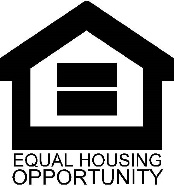 Town of Chapel Hill2019 Income Verification FormLast updated: 5/2019Organization:     EmPOWERment      Program:     RENTALName of Program Participant:___________________________________________________________	Name of Parent (if Participant is under 18 years old): ________________________________________Home Phone Number: _______________________ Cell Phone Number: ________________________Street Address: ______________________________________________________________________ City, State, Zip Code:__________________________________________________________________Required Demographic Information Please fill out the following information - completed all three (3) questions.Is the head of your household a female single parent? 	_______yes  	 _______noRace:	____  	White     		____  	Black or African-American   	____  	Asian       		____  	American Indian or Alaska Native     				                                            ____ 	Native Hawaiian or Other Pacific IslanderEthnicity (please check one):	____ Hispanic or Latino	   ____ Not Hispanic or LatinoCalculating Household IncomeIn order to calculate your household’s income, please fill out the worksheet on the following page. The following sources of income should be considered when calculating total household income:Wages, salaries, tips, commissions, etc. (except full-time students);Self-employment income from own non-farm business, including proprietorships and partnerships (except full-time students);Interest, dividends, net rental income, or income from estates or trusts;Social Security or railroad retirement;Supplemental Security Income, Aid to Families with Dependent Children, or other public assistance or public welfare programs;Retirement, survivor, or disability pensions; andAny other sources of income received regularly, including Veterans’ (VA) payments, unemployment compensation, child support and alimony.Turn to the next page and complete the Household Income WorksheetHousehold Income WorksheetHousehold members are those who live in the same home as their primary residence.Household Income LevelUsing the number of household members listed above and the household’s total annual income from above, please identify the correct income level. If the household’s total annual income is between levels, circle the income level that is greater than the household’s total annual income.Source: U.S. Department of Housing and Urban Development. FY2019 AMI = $84,800 for a four (4) person household.Does your total household income exceed 80% of the area median income by household size?									   _______  yes  	        _______ noI hereby certify that the above information is complete and accurate to the best of my knowledge.  The income estimate includes income for all household members.  I agree to submit additional support documentation if requested by the Town. I understand that the information provided to the Town of Chapel Hill will become part of the public record and therefore will be open to public examination. __________________________________________________	______________			____________________Participant’s Signature (or Parent’s Signature if participant is under 18 years old)	   	Date__________________________________________________	______________			____________________Program Administrator’s Signature								Date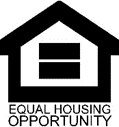 ________ _________ 	Application Completely filled out (dated when received) ________ _________      Employment Verification ________ _________     Rental Verification (copies provided) ________ __________ Application sent to town (if applicable) APPLICANT INFORMATION APPLICANT INFORMATION APPLICANT INFORMATION APPLICANT INFORMATION         ADDITIONAL OCCUPANTS         ADDITIONAL OCCUPANTS         ADDITIONAL OCCUPANTS RESIDENCE               Are you currently                      Homeless      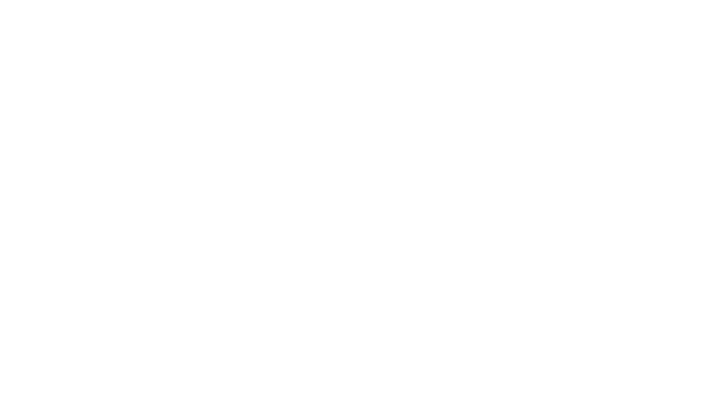 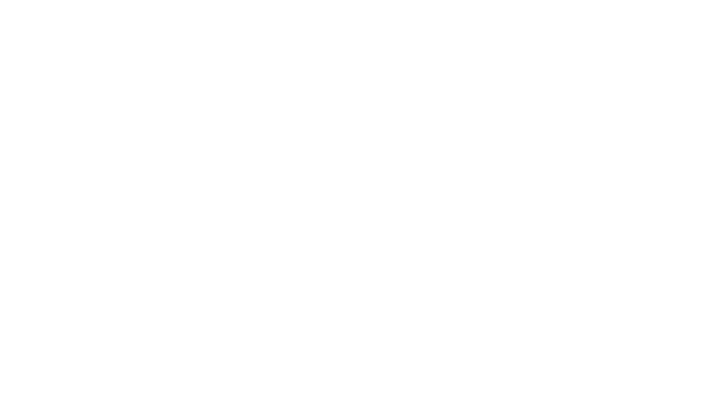 Current Address Previous Address Street Address City, State, Zip Code Date in/Date Out Owner/Manager  --------------------------  Phone Number, Fax #  Reason for Moving PETS PETS Pets? Y/N: _____________ Only Service Pets Allowed, If  Yes Describe Use:  Do you have a doctor’s notice for use?  Y ____  N ____VEHICLE INFORMATION VEHICLE INFORMATION VEHICLE INFORMATION EMERGENCY CONTACT EMERGENCY CONTACT EMERGENCY CONTACT EMERGENCY CONTACT PERSONAL  REFERENCES PERSONAL  REFERENCES PERSONAL  REFERENCES PERSONAL  REFERENCES Verification of Employment Form RELEASE:  I hereby authorize the release of the requested information. 	_________________________________________ 	_____________________________________ 	 Name of Applicant :_________________________________________ Date: ____________________ __________________________________________Signature of Applicant:                                                  I acknowledge if this a electronic  signature Employer: _____________________________________________________________________________ Employer’s Address: _____________________________________________________________________ Employed since: ____________________________  Occupation: _________________________________ Salary: _____________________________  Effective date of last increase: __________________________ Base pay rate: $_________________/hour; or $_________________/week; or $_________________/month Average hours/week at base pay rate: __________________________ Number of weeks _____________________; or number of weeks worked per year ____________________ Overtime pay rate: $________________/hour Expected average number of hours overtime worked per week during the next 12 months: ______________ Any other compensation not included above (specify for commissions, bonuses, tips, etc.): For: ________________________________  $_____________________  per ________________________ Is pay received for vacation? _______________  If yes, number of days/year: ________________________ Total base pay earnings for past 12 months: $__________________________________________________ Total overtime earnings for past 12 months: $__________________________________________________ Probability and expected date of any pay increase: ______________________________________________ Does the employee have access to a retirement account?    ____  yes 	____ no If yes, what amount can they get access to: $___________________________________________________ 	Name of Employer or Authorized Representative 	Title 	_________________________________________ 	_____________________________________ 	Signature 	Date 	_________________________________________ 	_____________________________________ 	Phone Number 	Email Address List ALL Household Members Income SourceMonthly IncomeAnnual Income1.2.3.4.5.6.7.8.Total Annual Income:Income Level1person2people3people4people5people6people7people8people30% area median income$17,850$20,400$22,950$25,750$30,170$34,590$39,010$43,430 50% area median income$29,700$33,950$38,200$42,400$45,800$49,200$52,600$56,00080% area median income$47,500$54,300$61,100$67,850$73,300$78,750$84,150$89,600